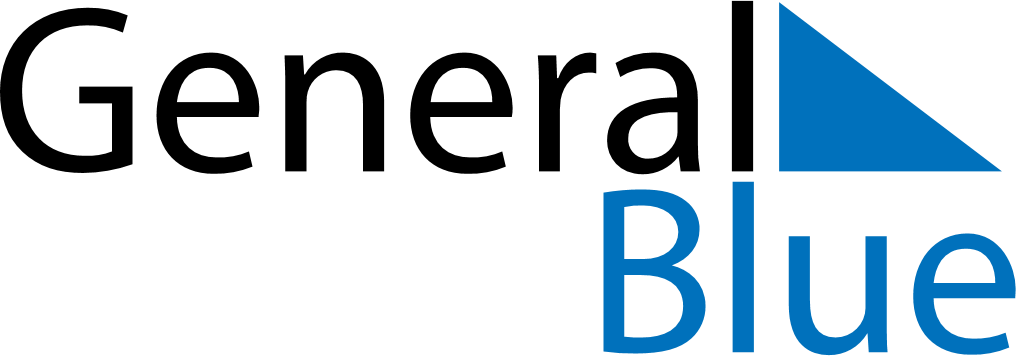 Nicaragua 2029 HolidaysNicaragua 2029 HolidaysDATENAME OF HOLIDAYJanuary 1, 2029MondayNew Year’s DayJanuary 18, 2029ThursdayBirthday of Rubén DaríoMarch 29, 2029ThursdayMaundy ThursdayMarch 30, 2029FridayGood FridayMay 1, 2029TuesdayLabour DayMay 30, 2029WednesdayMother’s DayJune 1, 2029FridayChildren’s DayJune 23, 2029SaturdayFather’s DayJuly 19, 2029ThursdayRevolution DaySeptember 14, 2029FridayBattle of San JacintoSeptember 15, 2029SaturdayIndependence DayOctober 12, 2029FridayIndigenous Resistance DayDecember 8, 2029SaturdayImmaculate ConceptionDecember 24, 2029MondayChristmas EveDecember 25, 2029TuesdayChristmas DayDecember 31, 2029MondayNew Year’s Eve